FK 100Packing unit: 1 pieceRange: D
Article number: 0152.0024Manufacturer: MAICO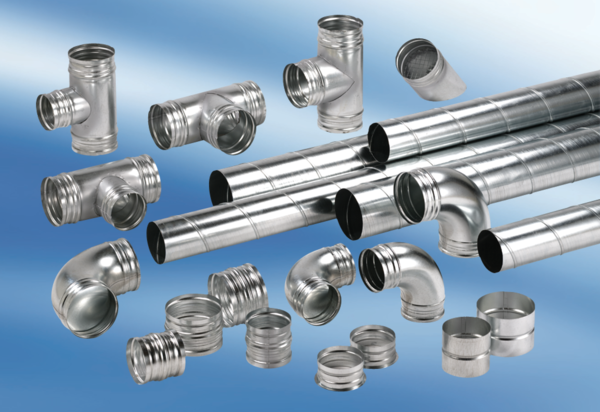 